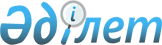 Қазақстан Республикасының Ұлттық Банкі Басқармасының "Қаржы нарығының жекелеген субъектілерінің бухгалтерлік есепті жүргізуі жөніндегі нұсқаулықты бекіту туралы" 2011 жылғы 1 шілдедегі № 68 қаулысына өзгеріс енгізу және Қазақстан Республикасының бейрезидент-ислам сақтандыру (қайта сақтандыру) ұйымдарының және ислам сақтандыру (қайта сақтандыру) ұйымдары филиалдарының сақтандыру және қайта сақтандыру бойынша операцияларының бухгалтерлік есебін жүргізу жөніндегі нұсқаулықты бекіту туралыҚазақстан Республикасы Ұлттық Банкі Басқармасының 2015 жылғы 27 мамырдағы № 83 қаулысы. Қазақстан Республикасының Әділет министрлігінде 2015 жылы 13 шілдеде № 11653 тіркелді.
      Ескерту. Тақырыбы жаңа редакцияда - ҚР Ұлттық Банкі Басқармасының 22.11.2021 № 100 (алғашқы ресми жарияланған күнінен кейін күнтізбелік он күн өткен соң қолданысқа енгізіледі) қаулысымен.
      "Қазақстан Республикасының Ұлттық Банкі туралы" Қазақстан Республикасы Заңының 15-бабы екінші бөлігінің 63) тармақшасына, "Сақтандыру қызметі туралы" Қазақстан Республикасы Заңының 52-3-бабына, "Бухгалтерлік есеп және қаржылық есептілік туралы" Қазақстан Республикасы Заңының 20-бабы 6-тармағының 1) тармақшасына сәйкес Қазақстан Республикасы Ұлттық Банкінің Басқармасы ҚАУЛЫ ЕТЕДІ:
      Ескерту. Кіріспе жаңа редакцияда - ҚР Ұлттық Банкі Басқармасының 22.11.2021 № 100 (алғашқы ресми жарияланған күнінен кейін күнтізбелік он күн өткен соң қолданысқа енгізіледі) қаулысымен.


      1. "Қаржы нарығының жекелеген субъектілерінің бухгалтерлік есепті жүргізуі жөніндегі нұсқаулықты бекіту туралы" Қазақстан Республикасы Ұлттық Банкі Басқармасының 2011 жылғы 1 шілдедегі № 68  қаулысына (Нормативтік құқықтық актілерді мемлекеттік тіркеу тізілімінде № 7121 тіркелген, 2011 жылғы 5 қазанда "Заң газеті" газетінде № 144 (1960) жарияланған) мынадай өзгеріс енгізілсін:
      көрсетілген қаулымен бекітілген Қаржы нарығының жекелеген субъектілерінің бухгалтерлік есепті жүргізуі жөніндегі  нұсқаулықта:
       2-тармақ мынадай редакцияда жазылсын:
      "2. Осы Нұсқаулық бірыңғай жинақтаушы зейнетақы қорының, ерікті жинақтаушы зейнетақы қорларының (бұдан әрі – жинақтаушы зейнетақы қорлары), банк операцияларының жекелеген түрлерiн жүзеге асыратын ұйымдардың, сақтандыру (қайта сақтандыру) ұйымдарының, исламдық сақтандыру (қайта сақтандыру) ұйымдарының, өзара сақтандыру қоғамдарының, сақтандыру брокерлерiнiң, бағалы қағаздар нарығының кәсiби қатысушыларының, арнайы қаржы компанияларының, акционерлік инвестициялық қорлардың және микроқаржы ұйымдарының (бұдан әрi – ұйым) меншiктi ақшаны салымдарға, заемдарға, бағалы қағаздарға, туынды құралдарға, тазартылған қымбат металдарға, шетел валютасына орналастыру операцияларының, хеджирлеу операцияларының, сондай-ақ РЕПО және керi РЕПО операцияларының бухгалтерлiк есебін жүргiзуді нақтылайды.
      Осы Нұсқаулықтың 4, 7, 9, 10 және 11-тараулары исламдық сақтандыру (қайта сақтандыру) ұйымдарына қолданылмайды.".
      2. Қазақстан Республикасының бейрезидент-исламдық сақтандыру (қайта сақтандыру) ұйымдарының және исламдық сақтандыру (қайта сақтандыру) ұйымдары филиалдарының сақтандыру және қайта сақтандыру жөніндегі операциялардың бухгалтерлік есебін жүргізу жөніндегі қоса беріліп отырған нұсқаулық бекітілсін.
      Ескерту. 2-тармақ жаңа редакцияда - ҚР Ұлттық Банкі Басқармасының 22.11.2021 № 100 (алғашқы ресми жарияланған күнінен кейін күнтізбелік он күн өткен соң қолданысқа енгізіледі) қаулысымен.


      3. Бухгалтерлік есеп департаменті (Рахметова С.К.) заңнамада белгіленген тәртіппен:
      1) Құқықтық қамтамасыз ету департаментімен (Досмұхамбетов Н.М.) бірлесіп, осы қаулыны Қазақстан Республикасының Әділет министрлігінде мемлекеттік тіркеуді;
      2) осы қаулыны Қазақстан Республикасының Әділет министрлігінде мемлекеттік тіркелгеннен кейін күнтізбелік он күн ішінде "Қазақстан Республикасы Әділет министрлігінің Республикалық құқықтық ақпарат орталығы" шаруашылық жүргізу құқығындағы республикалық мемлекеттік кәсіпорнының "Әділет" ақпараттық-құқықтық жүйесінде ресми жариялауға жіберуді;
      3) осы қаулы ресми жарияланғаннан кейін оны Қазақстан Республикасы Ұлттық Банкінің ресми интернет-ресурсына орналастыруды қамтамасыз етсін.
      4. Халықаралық қатынастар және жұртшылықпен байланыс департаменті (Қазыбаев А.Қ.) осы қаулыны Қазақстан Республикасының Әділет министрлігінде мемлекеттік тіркелгеннен кейін күнтізбелік он күн ішінде мерзімді баспасөз басылымдарында ресми жариялауға жіберуді қамтамасыз етсін.
      5. Осы қаулының орындалуын бақылау Қазақстан Республикасының Ұлттық Банкі Төрағасының орынбасары Д.Т. Ғалиеваға жүктелсін.
      6. Осы қаулы алғашқы ресми жарияланған күнінен кейін күнтізбелік он күн өткен соң қолданысқа енгізіледі. Қазақстан Республикасының бейрезидент-исламдық сақтандыру (қайта сақтандыру) ұйымдарының және исламдық сақтандыру (қайта сақтандыру) ұйымдары филиалдарының сақтандыру және қайта сақтандыру бойынша операциялардың бухгалтерлік есебін жүргізу жөніндегі нұсқаулық
      Ескерту. Тақырыбы жаңа редакцияда - ҚР Ұлттық Банкі Басқармасының 22.11.2021 № 100 (алғашқы ресми жарияланған күнінен кейін күнтізбелік он күн өткен соң қолданысқа енгізіледі) қаулысымен.
      Ескерту. Нұсқаулық жаңа редакцияда - ҚР Ұлттық Банкі Басқармасының 21.08.2023 № 63 (01.12.2023 бастап қолданысқа енгізіледі) қаулысымен. 1-тарау. Жалпы ережелер
      1. Осы Қазақстан Республикасының бейрезидент-исламдық сақтандыру (қайта сақтандыру) ұйымдарының және исламдық сақтандыру (қайта сақтандыру) ұйымдары филиалдарының сақтандыру және қайта сақтандыру бойынша операциялардың бухгалтерлік есебін жүргізу жөніндегі нұсқаулық (бұдан әрі – Нұсқаулық) "Қазақстан Республикасының Ұлттық Банкі туралы" Қазақстан Республикасы Заңының 15-бабы екінші бөлігінің 63) тармақшасына, "Сақтандыру қызметі туралы" Қазақстан Республикасы Заңының 52-3-бабына (бұдан әрі – Сақтандыру қызметі туралы заң), "Бухгалтерлік есеп және қаржылық есептілік туралы" Қазақстан Республикасы Заңының 20-бабы 6-тармағының 1) тармақшасына, халықаралық қаржылық есептiлiк стандарттарына сәйкес әзiрлендi және Қазақстан Республикасының бейрезидент-исламдық сақтандыру (қайта сақтандыру) ұйымдарының және исламдық сақтандыру (қайта сақтандыру) ұйымдары филиалдарының (бұдан әрі – исламдық сақтандыру (қайта сақтандыру) ұйымдары) сақтандыру және қайта сақтандыру бойынша операциялардың бухгалтерлік есебін жүргізуін нақтылайды.
      2. Нұсқаулыққа, Қазақстан Республикасының бухгалтерлiк есеп пен қаржылық есептiлiк туралы заңнамасына, Сақтандыру қызметі туралы заңға және халықаралық қаржылық есептілік стандарттарына қайшы келмейтiн қосымша бухгалтерлiк жазбалар жасауға жол берiледi. 2-тарау. Сыйлықақыны бөлу әдісі бойынша исламдық сақтандыру операцияларының бухгалтерлік есебі 1-параграф. Сыйлықақыны бөлу тәсілін пайдалана отырып, исламдық сақтандыру шарттары топтарының бухгалтерлік есебі
      3. Исламдық сақтандыру шарттарының топтарын бастапқы тану кезінде:
      1) егер сақтанушының бірінші төлемді төлеу күні сақтандырумен қамту кезеңі басталу күніне сәйкес келсе немесе ерте басталса:
      исламдық сақтандыру шарты бойынша қабылданған ақша сомасына мынадай бухгалтерлік жазбалар жүзеге асырылады:
      баланстық шоттарда:
      баланстан тыс шоттарда сақтандыру шарты бойынша сыйлықақы сомасына:
      2) егер сақтандырумен қамту кезеңінің басталу күні сақтанушының бірінші төлемді төлеу мерзімінен ерте басталса:
      қабылданған исламдық сақтандыру шарттары бойынша төленуге тиіс талаптар сомасына мынадай бухгалтерлік жазбалар жүзеге асырылады:
      баланстық шоттарда:
      баланстан тыс шоттарда сақтандыру шарты бойынша сыйлықақы сомасына: 
      сақтандыру сыйлықақысын нақты алған кезде:
      баланстық шоттарда:
      баланстан тыс шоттарда:
      4. Туындаған сақтандыру шығыны бойынша міндеттемелер туындаған кезде мынадай бухгалтерлік жазба жүзеге асырылады:
      5. Сақтандыру ұйымы сақтанушыға (пайда алушыға) сақтандыру төлемін жүзеге асырған кезде мынадай бухгалтерлік жазбалар жүзеге асырылады:
      1) сақтандыру шарты бойынша сақтандыру түсімінің сомасына:
      2) төленуге тиіс ақша сомасына:
      және бір мезгілде баланстық шоттарда нақты төленетін ақша сомасына: 
      6. Қаржылық емес тәуекелге тәуекелді түзетуді көрсету үшін мынадай бухгалтерлік жазба жүзеге асырылады:
      7. Қаржылық емес тәуекелге тәуекелді түзетуді азайтудан кірісті тану кезінде мынадай бухгалтерлік жазба жүзеге асырылады: 2-параграф. Кейіннен ауыртпалық туындаған кезде сыйлықақыны бөлу тәсілін пайдалана отырып, исламдық сақтандыру шарттары топтарының бухгалтерлік есебі
      8. Исламдық сақтандыру шарттарының ауыртпалық тобын құратын болашақ байланысты ақша ағынына қатысты күтулер өзгерген кезде:
      1) тәуекелді түзетуді болашақ ақша ағынын бағалауға байланысты қаржылық емес тәуекелге түзету мынадай бухгалтерлік жазбамен көрсетіледі:
      2) шарттардың ауыртпалық тобы бойынша исламдық сақтандыру шарттарының ақша ағындары бойынша міндеттемелер құрамындағы шығынның құрауышын тану мынадай бухгалтерлік жазбамен көрсетіледі: 3-тарау. Жалпы бағалау моделі бойынша сақтандыру операцияларының бухгалтерлік есебі 1-параграф. Ауыртпалықты болып табылмайтын исламдық сақтандыру шарттары топтарының бухгалтерлік есебі
      9. Исламдық сақтандыру шарттарының топтарын бастапқы тану кезінде мынадай бухгалтерлік жазбалар жүзеге асырылады:
      1) егер сақтанушының бірінші төлемді төлеу күні сақтандырумен қамту кезеңі басталу күніне сәйкес келсе немесе ертерек басталса:
      исламдық сақтандыру шарты бойынша қабылданған ақша сомасына мынадай бухгалтерлік жазбалар жүзеге асырылады:
      баланстық шоттарда:
      баланстан тыс шоттарда сақтандыру шарты бойынша сыйлықақы сомасына:
      2) егер сақтандырумен қамту кезеңінің басталу күні сақтанушының бірінші төлемді төлеу мерзімінен ерте басталса:
      қабылданған исламдық сақтандыру шарттары бойынша төленуге тиіс сыйлықақы сомасына мынадай бухгалтерлік жазбалар жүзеге асырылады:
      баланстық шоттарда:
      баланстан тыс шоттарда сақтандыру шарттары бойынша маржа сомасына және қаржылық емес тәуекелге тәуекелді түзету сомасына:
      баланстан тыс шоттарда сақтандыру сыйлықақысын нақты алған кезде:
      және бір мезгілде баланстық шоттарда:
      10. Ақшаның уақытша құнының әсерін көрсету кезінде мынадай бухгалтерлік жазбалар жүзеге асырылады:
      1) күтілетін ақша ағынын ең жақсы бағалау бойынша қаржылық шығыс сомасына:
      2) шартта көзделген қызмет үшін маржа бойынша қаржылық шығыс сомасына:
      11. Қаржылық емес тәуекелге тәуекелдік түзетуді азайтудан кірісті тану кезінде мынадай бухгалтерлік жазба жүзеге асырылады:
      12. Шартта көзделген қызмет үшін маржаның амортизациясынан түсетін кірісті тану кезінде мынадай бухгалтерлік жазба жүзеге асырылады:
      13. Болашақ кезеңдердің қызметіне жататын қаржылық емес тәуекелге тәуекелдік түзету ұлғайған кезде мынадай бухгалтерлік жазба жүзеге асырылады:
      14. Ақшалай қаражаттың болашақ ағынының келтірілген құнын есептік бағалары ұлғайған кезде мынадай бухгалтерлік жазба жүзеге асырылады:
      15. Болашақ кірісті арттыратын болашақ байланысты ақша ағынына қатысты күтулер өзгерген кезде мынадай бухгалтерлік жазбалар жүзеге асырылады:
      1) болашақ кезеңдердің қызметіне жататын қаржылық емес нарыққа тәуекелдік түзету азайған кезде:
      2) ақшалай қаражаттың болашақ ағынының келтірілген құнын есептік бағалары азайған кезде: 2-параграф. Кейіннен олар бойынша ауыртпалық туындаған кезде ауыртпалық салынбаған исламдық сақтандыру шарттары топтарының бухгалтерлік есебі
      16. Осы тараудың 2-параграфына сәйкес ескерілетін, кейіннен сақтандыру шарттарының ауыртпалық тобын құрайтын исламдық сақтандыру шарттарының болашақ байланысты ақша ағынына қатысты күтулер өзгерген кезде:
      1) шартта көзделген қызмет үшін маржа шотында есептелетін қалдықтар шегіндегі сомаға мынадай бухгалтерлік жазба жүзеге асырылады:
      2) тәуекелі бар түзетуді болашақ ақшалай қаражат ағынын бағалауға байланысты қаржылық емес тәуекелге түзету мынадай бухгалтерлік жазбада көрсетіледі:
      3) шарттардың ауыртпалық тобы бойынша күтілетін ақша ағынын ең жақсы бағалау бойынша шығын құрауышын тану мынадай бухгалтерлік жазбада көрсетіледі:
      4) ақшаның уақытша құнының шығынның құрауышына әсері көрсетілген кезде мынадай бухгалтерлік жазба жүзеге асырылады: 3-параграф. Ауыртпалық салынған исламдық сақтандыру шарттары топтарының бухгалтерлік есебі
      17. Исламдық сақтандыру шарттарының ауыртпалық салынған топтары бойынша исламдық сақтандыру шарттарының топтарын бастапқы тану осы топтар ауыртпалық салынған күні жүзеге асырылады, бұл ретте мынадай бухгалтерлік жазбалар жүзеге асырылады:
      сақтанушыдан сақтандыру сыйлықақысын алған кезде баланстық шоттарда:
      исламдық сақтандыру шарты бойынша сыйлықақы сомасына баланстан тыс шоттарда:
      және бір мезгілде шығынның құрауышы сомасына:
      18. Ақшаның уақытша құнының әсерін көрсету кезінде мынадай бухгалтерлік жазба жүзеге асырылады:
      19. Қаржылық емес тәуекелге тәуекелдік түзетуді азайтудан түскен табысты тану кезінде мынадай бухгалтерлік жазбалар жүзеге асырылады:
      1) шығынның құрауышы бойынша:
      2) кіріс құрауышы бойынша: 4-параграф. Ауыртпалық салынған, кейіннен ауыртпалық салынбайтын исламдық сақтандыру шарттары топтарының бухгалтерлік есебі
      20. Осы тараудың 4-параграфына сәйкес ескерілетін, исламдық сақтандыру шарттарының болашақ кірістілігін ұлғайтатын болашақ байланысты ақша ағынына қатысты күтулер өзгерген кезде мынадай бухгалтерлік жазбалар жүзеге асырылады:
      1) бұрын танылған шығынның құрауышы шегіндегі сомаға:
      2) шартта көзделген қызмет үшін маржа бұрын танылған шығынның құрауышынан асып кеткен сомаға танылған кезде: 5-параграф. Сақтандыру төлемдері бойынша операциялардың бухгалтерлік есебі
      21. Туындаған сақтандыру шығыны бойынша міндеттемелер туындаған кезде мынадай бухгалтерлік жазба жүзеге асырылады: 
      22. Сақтандыру ұйымы сақтанушыға (пайда алушыға) сақтандыру төлемін жүзеге асырған кезде мынадай бухгалтерлік жазбалар жүзеге асырылады:
      1) ауыртпалық болып табылмайтын исламдық сақтандыру шарттары бойынша сақтандыру түсімінің сомасына:
      төленуге жататын ақша сомасына: 
      және бір мезгілде: 
      2) исламдық сақтандыру шарттарының (инвестициялық құрамдас бөліктерді қоспағанда) ауыртпалық тобы бойынша сақтандыру түсімінің сомасына:
      және бір мезгілде төленуге тиіс сомаға (инвестициялық құрамдас бөліктерді қоспағанда): 
      және бір мезгілде: 
      3) кейіннен исламдық сақтандыру шарттары бойынша сақтандыру түсімінің сомасына (инвестициялық құрамдас бөліктерді қоспағанда) ауыртпалыққа айналатын исламдық сақтандыру шарттары бойынша: 
      исламдық сақтандыру ауыртпалық шарттарының топтары бойынша шығынын қалпына келтіру сомасына:
      4) исламдық сақтандыру шарттары бойынша инвестициялық құрамдас бөліктерді төлеу кезінде: 
      және бір мезгілде баланстық шоттарда нақты төленетін ақша сомасына: 4-тарау. Исламдық сақтандыру ұйымының қызметіне байланысты операциялардың бухгалтерлік есебі
      23. Исламдық сақтандыру қорын басқарғаны үшін сақтандыру сыйлықақысының бір бөлігі және (немесе) исламдық сақтандыру қорының қаражатын инвестициялаудан алынған кіріс бөлігі түріндегі сыйақы сомасына мынадай бухгалтерлік жазбалар жүзеге асырылады:
      1) баланстық шоттарда есептелген сыйақы сомасына: 
      2) баланстық шоттарда нақты төленген ақша сомасына: 
      3) нақты төленген ақша сомасына баланстан тыс шоттарда:  5-тарау. Исламдық сақтандыру қоры қаражатының жеткіліксіздігіне байланысты исламдық сақтандыру ұйымы берген ақшаның бухгалтерлік есебі
      24. Исламдық сақтандыру (қайта сақтандыру) ұйымынан исламдық сақтандыру қоры исламдық сақтандыру шарттары бойынша міндеттемелерді орындау үшін олардың болашақта ақшалай түсімдер есебінен қайтарылуы талабымен исламдық сақтандыру қорының қаражатының жеткіліксіздігіне байланысты берілген ақшаны алған кезде мынадай бухгалтерлік жазба жүзеге асырылады:
      25. Исламдық сақтандыру (қайта сақтандыру) ұйымының исламдық сақтандыру қоры ақшаны қайтарған кезде мынадай бухгалтерлік жазба жүзеге асырылады: 
					© 2012. Қазақстан Республикасы Әділет министрлігінің «Қазақстан Республикасының Заңнама және құқықтық ақпарат институты» ШЖҚ РМК
				
Ұлттық Банк
Төрағасы
Қ. КелімбетовҚазақстан Республикасы
Ұлттық Банкі Басқармасының
2015 жылғы 27 мамырдағы
№ 83 қаулысымен
бекітілген
Дт
1010
Кассадағы ақшалай қаражат
1030
Ағымдағы шоттардағы ақшалай қаражат
Кт
3390 20
Исламдық сақтандыру шарттары бойынша міндеттемелер;
Дт
8770 01
Исламдық сақтандыру шарттары бойынша клиенттердің ақшалай қаражатын есепке алу шоты
Кт
8840 01
Исламдық сақтандыру шарттары бойынша ақша ағыны бойынша міндеттемелер;
Дт
1280 55
Қабылданған исламдық сақтандыру шарттары бойынша алынатын сақтандыру сыйлықақысы
Кт
3390 20
Исламдық сақтандыру шарттары бойынша міндеттемелер 
Дт
8840 08
Исламдық сақтандыру шарттары бойынша сақтандыру сыйлықақысы
Кт
8840 01
Исламдық сақтандыру шарттары бойынша ақша ағыны бойынша міндеттемелер
Дт
1010
Кассадағы ақшалай қаражат
Дт
1030
Ағымдағы шоттардағы ақшалай қаражат
Кт
1280 55
Қабылданған исламдық сақтандыру шарттары бойынша алынатын сақтандыру сыйлықақысы
Дт
8770 01
Исламдық сақтандыру шарттары бойынша клиенттердің ақшалай қаражатын есепке алу шоты
Кт
8840 08
Исламдық сақтандыру шарттары бойынша сақтандыру сыйлықақысы.
Дт
8780 05
Исламдық сақтандыру шарттары бойынша сақтандыру қызметіне байланысты шығыс
Кт
8840 07
Исламдық сақтандыру ұйымдарының туындаған шығын бойынша міндеттемелері.
Дт
8840 01
Исламдық сақтандыру шарттары бойынша ақша ағыны бойынша міндеттемелер
Кт
8870 05
Сақтандыру түсімі (исламдық сақтандырудан кіріс);
Дт
8840 07
Исламдық сақтандыру ұйымдарының туындаған шығын бойынша міндеттемелері
Дт
8780 06
Төлем бойынша сақтандыру шығысы
Кт
8770 01
Исламдық сақтандыру шарттары бойынша клиенттердің ақшалай қаражатынын есепке алу шоты
Дт
3390 20
Исламдық сақтандыру шарттары бойынша міндеттемелер
Дт
1010
Кассадағы ақшалай қаражат
Кт
1030
Ағымдағы шоттардағы ақшалай қаражат.
Дт
8780 03
Исламдық сақтандыру ұйымдары үшін қаржылық емес тәуекелге тәуекелді түзету түріндегі сақтандыру шығысы
Кт
8840 02
Исламдық сақтандыру ұйымдары үшін қаржылық емес тәуекелге тәуекелді түзету.
Дт
8840 02
Исламдық сақтандыру ұйымдары үшін қаржылық емес тәуекелге тәуекелді түзету
Кт
8870 03
Исламдық сақтандыру ұйымдары үшін қаржылық емес тәуекелге тәуекелді түзетуді азайтудан кіріс.
Дт
8780 02
Исламдық сақтандыру ұйымдары үшін шығынның құрауышы түріндегі сақтандыру шығысы
Кт
8850 05
Исламдық сақтандыру ұйымдары үшін шығынның құрауышы (қаржылық емес тәуекелге тәуекелді түзету бойынша);
Дт
8780 02
Исламдық сақтандыру ұйымдары үшін шығынның құрауышы түріндегі сақтандыру шығысы
Кт
8840 03
Шығынның құрауышы (исламдық сақтандыру шарттары бойынша ақша ағыны бойынша міндеттемелер бойынша)".
Дт
1010
Кассадағы ақшалай қаражат
Дт
1030
Ағымдағы шоттардағы ақшалай қаражат
Кт
4040 19
Исламдық сақтандыру шарттары бойынша міндеттемелер 
Дт
8770 01
Исламдық сақтандыру шарттары бойынша клиенттердің ақшалай қаражатын есепке алу шоты
Кт
8850 01
Исламдық сақтандыру ұйымдары үшін күтілетін ақша ағынын ең жақсы бағалау
Кт
8850 02
Исламдық сақтандыру шарттары бойынша маржа
Кт
8850 03
Исламдық сақтандыру ұйымдары үшін қаржылық емес тәуекелге тәуекелді түзету;
Дт
1280 55
Исламдық сақтандыру шарттары бойынша алынатын сақтандыру сыйлықақысы
Кт
4040 19
Исламдық сақтандыру шарттары бойынша міндеттемелер
Дт
8840 08
Исламдық сақтандыру шарттары бойынша сақтандыру сыйлықақысы
Кт
8850 02
Исламдық сақтандыру шарттары бойынша маржа
Кт
8850 03
Исламдық сақтандыру ұйымдары үшін қаржылық емес тәуекелге тәуекелді түзету.
Дт
8770 01
Исламдық сақтандыру шарттары бойынша клиенттердің ақшалай қаражатын есепке алу шоты
Кт
8850 01
Исламдық сақтандыру ұйымдары үшін күтілетін ақша ағынын ең жақсы бағалау
Кт
8840 08
Исламдық сақтандыру шарттары бойынша сақтандыру сыйлықақысы
Дт
1010
Кассадағы ақшалай қаражат
Дт
1030
Ағымдағы шоттардағы ақшалай қаражат
Кт
1280 55
Исламдық сақтандыру шарттары бойынша алынатын сақтандыру сыйлықақысы.
Дт
8780 07
Исламдық сақтандыру бойынша қаржылық шығыс 
Кт
8850 01
Исламдық сақтандыру ұйымдары үшін күтілетін ақша ағынын ең жақсы бағалау;
Дт
8780 07
Исламдық сақтандыру бойынша қаржылық шығыс
Кт
8850 02
Исламдық сақтандыру шарттары бойынша маржа.
Дт
8850 03
Исламдық сақтандыру ұйымдары үшін қаржылық емес тәуекелге тәуекелді түзету.
Кт
8870 03
Исламдық сақтандыру ұйымдары үшін қаржылық емес тәуекелге тәуекелді түзетуді азайтудан кіріс.
Дт
8850 02
Исламдық сақтандыру шарттары бойынша маржа
Кт
8870 04
Исламдық сақтандыру шарттары бойынша маржаның амортизациясынан кіріс.
Дт
8850 02
Исламдық сақтандыру шарттары бойынша маржа
Кт
8850 03
Исламдық сақтандыру ұйымдары үшін қаржылық емес тәуекелге тәуекелді түзету.
Дт
8850 02
Исламдық сақтандыру шарттары бойынша маржа
Кт
8850 01
Исламдық сақтандыру ұйымдары үшін күтілетін ақша ағынын ең жақсы бағалау.
Дт
8850 03
Исламдық сақтандыру ұйымдары үшін қаржылық емес тәуекелге тәуекелді түзету
Кт
8850 02
Исламдық сақтандыру шарттары бойынша маржа;
Дт
8850 01
Исламдық сақтандыру ұйымдары үшін күтілетін ақша ағынын ең жақсы бағалау
Кт
8850 02
Исламдық сақтандыру шарттары бойынша маржа.
Дт
8850 02
Исламдық сақтандыру шарттары бойынша маржа
Кт
8850 01
Исламдық сақтандыру ұйымдары үшін күтілетін ақша ағынын ең жақсы бағалау
Кт
8850 03
Исламдық сақтандыру ұйымдары үшін қаржылық емес тәуекелге тәуекелді түзету;
Дт
8780 02
Исламдық сақтандыру ұйымдары үшін шығынның құрауышы түріндегі сақтандыру шығысы
Кт
8840 04
Шығынның құрауышы (исламдық сақтандыру ұйымдары үшін қаржылық емес тәуекелге тәуекелді түзету бойынша);
Дт
8780 02
Исламдық сақтандыру ұйымдары үшін шығынның құрауышы түріндегі сақтандыру шығысы
Кт
8850 04
Исламдық сақтандыру ұйымдары үшін шығынның құрауышы (күтілетін ақша ағынын ең жақсы бағалау бойынша);
Дт
8780 07
Исламдық сақтандыру бойынша қаржылық шығыс
Кт
8850 01
Исламдық сақтандыру ұйымдары үшін күтілетін ақша ағынын ең жақсы бағалау
Кт
8850 04
Исламдық сақтандыру ұйымдары үшін шығынның құрауышы (күтілетін ақша ағынын ең жақсы бағалау бойынша).
Дт
1010
Кассадағы ақшалай қаражат
Дт
1030
Ағымдағы шоттардағы ақшалай қаражат
Кт
4040 19
Исламдық сақтандыру шарттары бойынша міндеттемелер 
Дт
8770 01
Исламдық сақтандыру шарттары бойынша клиенттердің ақшалай қаражатын есепке алу шоты
Кт
8850 01
Исламдық сақтандыру ұйымдары үшін күтілетін ақша ағынын ең жақсы бағалау
Кт
8850 03
Исламдық сақтандыру ұйымдары үшін қаржылық емес тәуекелге тәуекелді түзету
Дт
8780 02
Исламдық сақтандыру ұйымдары үшін шығынның құрауышы түріндегі сақтандыру шығысы
Кт
8850 04
Исламдық сақтандыру ұйымдары үшін шығынның құрауышы (күтілетін ақша ағынын ең жақсы бағалау бойынша)
Кт
8840 04
Шығынның құрауышы (исламдық сақтандыру ұйымдары үшін қаржылық емес тәуекелге тәуекелді түзету бойынша).
Дт
8780 07
Исламдық сақтандыру бойынша қаржылық шығыс
Кт
8850 01
Исламдық сақтандыру ұйымдары үшін күтілетін ақша ағынын ең жақсы бағалау
Кт
8850 04
Исламдық сақтандыру ұйымдары үшін шығынның құрауышы (күтілетін ақша ағынын ең жақсы бағалау бойынша).
Дт
8840 04
Шығынның құрауышы (исламдық сақтандыру ұйымдары үшін қаржылық емес тәуекелге тәуекелді түзету бойынша)
Кт
8870 02
Исламдық сақтандыру ұйымдары үшін шығынның құрауышы бойынша шығысты түзету;
Дт
8850 03
Исламдық сақтандыру ұйымдары үшін қаржылық емес тәуекелге тәуекелді түзету.
Кт
8870 03
Исламдық сақтандыру ұйымдары үшін қаржылық емес тәуекелге тәуекелді түзетуді азайтудан кіріс.
Дт
8850 04
Исламдық сақтандыру ұйымдары үшін шығынның құрауышы (күтілетін ақша ағынын ең жақсы бағалау бойынша)
Кт
8870 02
Исламдық сақтандыру ұйымдары үшін шығынның құрауышы бойынша шығысты түзету;
Дт
8850 01
Исламдық сақтандыру ұйымдары үшін күтілетін ақша ағынын ең жақсы бағалау
Кт
8850 02
Исламдық сақтандыру шарттары бойынша маржа.
Дт
8780 05
Исламдық сақтандыру шарттары бойынша сақтандыру қызметіне байланысты шығыс
Кт
8840 07
Исламдық сақтандыру ұйымдары үшін туындаған шығын бойынша міндеттемелер.
Дт
8850 01
Исламдық сақтандыру ұйымдары үшін күтілетін ақша ағынын ең жақсы бағалау
Кт
8870 05
Сақтандыру түсімі (исламдық сақтандырудан кіріс)
Дт
8840 07
Исламдық сақтандыру ұйымдары үшін туындаған шығын бойынша міндеттемелер
Дт
8780 06
Төлем бойынша сақтандыру шығысы
Кт
8770 01
Исламдық сақтандыру шарттары бойынша клиенттердің ақшалай қаражатын есепке алу шоты
Дт
8780 06
Төлем бойынша сақтандыру шығысы
Кт
8780 05
Исламдық сақтандыру шарттары бойынша сақтандыру қызметіне байланысты шығыс;
Дт
8850 01
Исламдық сақтандыру ұйымдары үшін күтілетін ақша ағынын ең жақсы бағалау
Кт
8870 05
Сақтандыру түсімі (исламдық сақтандырудан кіріс)
Дт
8840 07
Исламдық сақтандыру ұйымдары үшін туындаған шығын бойынша міндеттемелер 
Дт
8780 06
Төлем бойынша сақтандыру шығысы
Дт
8850 04
Исламдық сақтандыру ұйымдары үшін шығынның құрауышы (күтілетін ақша ағынын ең жақсы бағалау бойынша) 
Дт
8840 04
Шығынның құрауышы (исламдық сақтандыру ұйымдары үшін қаржылық емес тәуекелге тәуекелді түзету бойынша)
Кт
8770 01
Исламдық сақтандыру шарттары бойынша клиенттердің ақшалай қаражатын есепке алу шоты
Дт
8780 06
Төлем бойынша сақтандыру шығысы
Кт
8780 05
Исламдық сақтандыру шарттары бойынша сақтандыру қызметіне байланысты шығыс; 
Дт
8850 01
Исламдық сақтандыру ұйымдары үшін күтілетін ақша ағынын ең жақсы бағалау
Кт
8870 05
Сақтандыру түсімі (исламдық сақтандырудан кіріс); 
Дт
8850 04
Исламдық сақтандыру ұйымдары үшін шығынның құрауышы (күтілетін ақша ағынын ең жақсы бағалау бойынша) 
Кт
8870 02
Исламдық сақтандыру ұйымдары үшін шығынның құрауышы бойынша шығысты түзету; 
Дт
8850 01
Исламдық сақтандыру ұйымдары үшін күтілетін ақша ағынын ең жақсы бағалау
Кт
8770 01
Исламдық сақтандыру шарттары бойынша клиенттердің ақшалай қаражатын есепке алу шоты
Дт
4040 19
Исламдық сақтандыру шарттары бойынша міндеттемелер
Кт
1010
Кассадағы ақшалай қаражат
Кт
1030
Ағымдағы шоттардағы ақшалай қаражат".
Дт
1280 56
Исламдық сақтандыру ұйымының қорды басқару үшін исламдық сақтандыру қорына қойылатын талабы 
Кт
6280 45
Исламдық сақтандыру қорын басқарудан исламдық сақтандыру ұйымының комиссиялық кірісі; 
Дт
1010 
Кассадағы ақшалай қаражат
Дт
1030
Ағымдағы шоттардағы ақшалай қаражат
Кт
1280 56
Исламдық сақтандыру ұйымының қорды басқару үшін исламдық сақтандыру қорына қойылатын талабы;
Дт
8790 04
Исламдық сақтандыру қорын басқару үшін комиссиялық шығыс
Кт
8770 01
Исламдық сақтандыру шарттары бойынша клиенттердің ақшалай қаражатын есепке алу шоты". 
Дт
1280 57
Исламдық сақтандыру шарттары бойынша міндеттемелерді орындау үшін исламдық сақтандыру қоры қаражатының жеткіліксіздігіне байланысты исламдық сақтандыру ұйымына қойылатын талап 
Кт
4040 19
Исламдық сақтандыру шарттары бойынша міндеттемелер
Кт
3390 20
Исламдық сақтандыру шарттары бойынша міндеттемелер. 
Дт
1010 
Кассадағы ақшалай қаражат
Дт
1030
Ағымдағы шоттардағы ақшалай қаражат.
Кт
1280 57
Исламдық сақтандыру шарттары бойынша міндеттемелерді орындау үшін исламдық сақтандыру қоры қаражатының жеткіліксіздігіне байланысты исламдық сақтандыру ұйымына қойылатын талап".